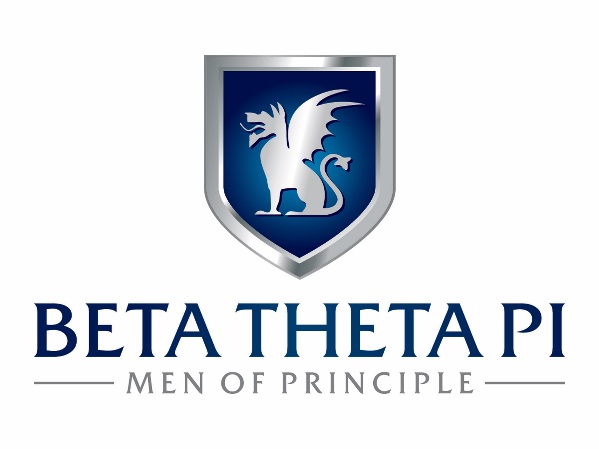 Philanthropy AdvisorPosition DescriptionMission, Vision, Values & Priorities of Beta Theta Pi								Impact Statement												“To whom much is given, much is expected” is a mantra common among numerous people and societies, and Greek organizations are no different. Almost all Beta chapters have their own local organization where they donate their time, talent and treasure because they believe in the value of providing mutual assistance to others. Having strong philanthropic ties in their community is a great way for chapters to visibly show that they are men of principle. Although chapters have the right intention of giving back to the community, they may not have the proper skill set or ability to effectively support a local organization. The Philanthropy Advisor aids them in this process by providing the right coaching on how to run an efficient philanthropic event and maximize fundraising for their charity. In addition, the advisor provides insight on how to get members to participate in service events so that chapter is giving more than just money, but giving themselves as well. Overall Job Responsibilities 											Direct advising of the Philanthropy Chair and the chapter (50%):Maintain weekly contact with the Philanthropy Chair. Attend at least one chapter meeting a month. Be an active member of the Advisor Team (30%):Attend all quarterly advisor team meetings. Attend and participate in Keystone Regional Leadership Conference in February. Meet with the District Chief or Assistant District Chief once a semester. Build relationships with constituents (20%):Meet with the Leadership Consultant during his visit with the chapter. Build positive rapport with chapter members, volunteers and university staff by attending specified chapter and university programming. Competencies													TitlePhilanthropy AdvisorReports toChapter CounselorQualificationsExperience with event planning from developing the plan to successful implementation. Passionate about helping others and giving back to the community.Ability to inspire others and get people bought into donating their time.Knowledgeable about managing others and delegating tasks throughout a team. Time Allocation50% Direct advising of the Philanthropy Chair and the chapter. 30% Active participant of the Advisor Team. 20% Developing relationships with constituents.Term of AppointmentBased upon individual availability, but minimum 2 years. MissionTo develop men of principle for a principled life.To develop men of principle for a principled life.Vision Every member will live Beta Theta Pi’s values.  Every member will live Beta Theta Pi’s values.  Core ValuesMutual AssistanceBetas believe that men are mutually obligated to help others in the honorable labors and aspirations of life.Core ValuesIntellectual GrowthBetas are devoted to continually cultivating their minds, including high standards of academic achievement.Core ValuesTrust:Betas develop absolute faith and confidence in one another by being true to themselves and others.Core ValuesResponsible ConductBetas choose to act responsibly, weighing the consequences of their actions on themselves and those around them.Core ValuesIntegrityBetas preserve their character by doing what is morally right and demanding the same from their brothersStrategic Priority AreasSelf-Governance, Education, Recruitment, VolunteersSelf-Governance, Education, Recruitment, VolunteersCompetencyDefinitionPlanningExhibits skills in advance planning, coordinating logistics; pays close attention to detailsFoster CollaborationWorks in partnership with others to achieve resultsAchieve ResultsDemonstrates and creates a sense of urgency and commitment for achieving resultsDemonstrate InitiativeEnsures execution of work tasks needed to accomplish organizational goalsUses Sound Decision Making & JudgmentEffectively and critically examines issues and problems and makes judgments in line with organizational valuesInnovation & Strategic ThinkingTakes risks and challenges the process; considers the long-term implications of daily work through critical thinking and/or assessmentManage & Develop OthersContributes to the personal and professional growth and development of undergraduatesCreativityAble to develop dynamic strategies that achieve goals and improve the chapter experience